Nama Lengkap	: NIP			:Jabatan saat ini	:Pangkat/Golongan	:Unit kerja/instansi	:Pendidikan terakhir	: Tanggal pengisian	: 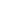 Pada bagian SELF ASSESSMENT (SA) terdapat 4 (empat) butir pertanyaan mengenai kejadian atau situasi yang mungkin pernah Anda alami saat bekerja/melaksanakan tugas sehari-hari. Deskripsikan masing-masing peristiwa atau pengalaman Anda tersebut secara lengkap, jelas, dan apa adanya. Diutamakan menceritakan kejadian dalam 2 (dua) tahun terakhir. Dalam penjelasan tersebut, pastikan Anda memberikan empat pokok informasi berikut: Gambarkan secara runtut dan bagaimana situasinya saat itu (dilengkapi waktu kejadian sesuai yang Anda ingat).Peran dan kewenangan Anda: siapa yang terlibat, serta apa peran Anda dan mereka dalam kejadian itu.Tindakan yang Anda lakukan: Pikiran, perasaan, dan keinginan Anda saat itu, dan upaya apa yang Anda lakukan.Hasil: Bagaimana akhir dari kejadian itu? Apa yang terjadi?Pada bagian CRITICAL INCIDENT (CI) terdapat pertanyaan tentang kesuksesan dan kegagalan yang pernah dialami.Jelaskanlah kejadian serinci mungkin sehingga siapapun yang membacanya dapat memahami atau menghayati situasi yang Anda hadapi. Setiap pertanyaan wajib dijawab. Jika Anda tidak memiliki pengalaman yang dimaksud, mohon tuliskan TIDAK ADA. Setelah diisi lengkap, silakan simpan dalam format PDF dan unggah formulir melalui aplikasi Gesit (menu pelacakan, unggah portofolio) dengan nama file WB Pertama_SACI_Nama Lengkap, contoh: WB Pertama_SACI_Anggun Sejati. Pengumpulan paling lambat hari Senin, 5 Desember 2022 pukul 24.00 WIB.Selamat mengerjakan.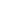 Ceritakan pengalaman Anda ketika menerapkan nilai, norma, dan etika secara konsisten dalam setiap situasi.Gambarkan situasi saat itu dilengkapi waktu:Peran dan kewenangan Anda:Tindakan yang Anda lakukan:Hasil:Ceritakan pengalaman Anda dalam berupaya mencapai standar kerja pribadi yang lebih tinggi dari standar kerja yang ditetapkan organisasi.Gambarkan situasi saat itu dilengkapi waktu:Peran dan kewenangan Anda:Tindakan yang Anda lakukan:Hasil:3.	Ceritakan pengalaman Anda dalam meningkatkan kemampuan rekan kerja/bawahan dalam mempelajari proses, program, atau sistem baru dalam menghadapi pekerjaan sehari-hari.Gambarkan situasi saat itu dilengkapi waktu:Peran dan kewenangan Anda:Tindakan yang Anda lakukan:Hasil:4.  Dalam pekerjaan adalah hal yang wajar terjadi perbedaan di dalam lingkungan kerja (misal perbedaan latar belakang, budaya, keyakinan atau pandangan). Ceritakan kendala yang pernah Anda hadapi dalam unit kerja terkait perbedaan tersebut, serta upaya yang Anda lakukan.Gambarkan situasi saat itu dilengkapi waktu:Peran dan kewenangan Anda:Tindakan yang Anda lakukan:Hasil: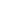 Ceritakan kejadian yang pernah Anda alami di dalam pekerjaan (boleh sewaktu bekerja di tempat/posisi lain sebelum yang sekarang) selama dua tahun terakhir ini yang dampak atau hasilnya merupakan suatu sukses besar yang paling membanggakan bagi Anda. (Anda bebas memilih topik yang akan diceritakan. Contohnya bisa mengenai perjuangan/keberhasilan mencapai target tinggi atau kegiatan penting yang telah dilaksanakan, problem sulit yang akhirnya bisa diatasi, dan sebagainya). Topik kejadian: Waktu kejadian:Ceritakan garis besar kejadiannya secara runtut dan bagaimana situasinya?Mengapa kejadian ini menjadi pengalaman membanggakan bagi Anda di dua tahun ini?Siapa saja yang terlibat? Apa peran Anda dan mereka dalam kejadian itu?Pikiran, perasaan, dan keinginan apa saja yang ada pada Anda waktu itu?Apa saja yang Anda lakukan saat itu? Upaya apa yang menjadikan Anda berhasil?Bagaimana akhir dari kejadian itu? Apa yang terjadi?Ceritakan kejadian yang pernah Anda alami di dalam pekerjaan (boleh sewaktu bekerja di tempat/posisi lain sebelum yang sekarang) selama dua tahun terakhir ini yang merupakan suatu kegagalan yang paling mengecewakan bagi Anda. (Anda bebas memilih topik yang akan diceritakan. Contohnya bisa mengenai perjuangan/keberhasilan mencapai target yang gagal, kegiatan penting yang akhirnya tidak terlaksana, problem sulit yang akhirnya tidak terpecahkan, dan sebagainya).  Topik kejadian:Waktu kejadian:Ceritakan garis besar kejadiannya secara runtut dan bagaimana situasinya?Mengapa kejadian ini menjadi pengalaman paling mengecewakan bagi Anda di dua tahun ini?Siapa saja yang terlibat? Apa peran Anda dan mereka dalam kejadian itu?Pikiran, perasaan, dan keinginan apa saja yang ada pada Anda waktu itu?Apa saja yang Anda lakukan saat itu? Apa yang telah Anda upayakan?Bagaimana akhir dari kejadian itu? Mengapa hal itu terjadi?........................., ......................yang membuat, ............................NIP